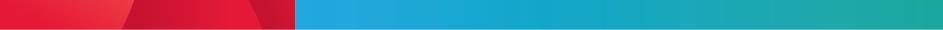 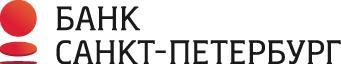 «___» ____________ 20 ___г.(дата оформления справки)Справка о доходах физического лица(для получения кредита в ОАО «Банк «Санкт-Петербург»)1. Информация о сотруднике:ФамилияИмяОтчествоДата рождения число	месяц       годПаспорт  серия  номер , выдан (кем)_________________________________________________________________________________дата выдачи число	месяц       годсотрудник постоянно работает с число	месяц       годзанимаемая должность ___________________________________________________________________2. Информация о работодателе:Полное наименование ____________________________________________________________________Место нахождения организации____________________________________________________________(место нахождения должно быть указано в соответствие с учредительными документами организации – работодателя)ИННТелефон3. Информация о доходах сотрудника Среднемесячный доход сотрудника с учетом произведенных удержаний за периодс __________________________________________по __________________________________________составил __________________ ( _____________________________________________________) рублейРуководитель _________________________________________________________________(наименование должности)___________________ ____________________________________________(подпись)	(Ф.И.О.)Гл. Бухгалтер* ___________________ ____________________________________________(подпись)	(Ф.И.О.)М.П.— Справка оформляется за подписью руководителя организации - работодателя Заемщика или иного уполномоченного лица из числа руководителей организации-работодателя с приложением печати организации; — Если Заемщик является руководителем организации, справка оформляется за подписью Заемщика и главного бухгалтера организации, с приложением печати организации; — Если Заемщик является руководителем организации и совмещает должность главного бухгалтера организации, справка оформляется за подписью Заемщика с приложением печати организации, и предоставляется копия приказа о совмещении должности руководителя и главного бухгалтера организации. 